CURRICULUM VITAE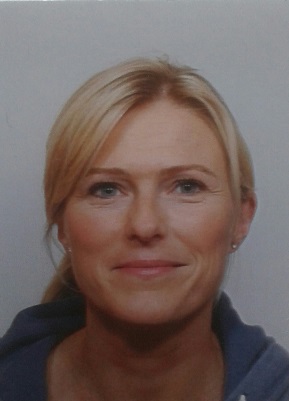 PERSONAL DETAILSName			Margo Cornelia van Mook		Address		Camino de las Minas 133			29120 Alhaurin el Grande, Malaga			SpainPhone number	0034 627 00 45 43Email address	margo_van_mook@hotmail.com, margo-vanmook@idexx.com Place of birth		BredaDate of birth		03-05-1977 Nationality		DutchEDUCATION1995-2003		Veterinary medicine			Faculty of veterinary medicine, Utrecht University, The Netherlands.Final years training exclusively in companion animal medicine.Student thesis: “Calcium intake and fat digestion in dogs”, supervised by Prof. Dr. Ir. A.C. Beynen. 1989-1995		Pre-university secondary education			Sint-Oelbert gymnasium, Oosterhout, The Netherlands.WORK EXPERIENCE2015-present		Medical Consultant IDEXX Europe2005-2015		Dierenkliniek Rijen, companion animal clinic, Rijen, The Netherlands. 			Clinician in companion animal medicine biased towards internal medicine, dermatology and shelter medicine. First opinion and some referral cases. Personally responsible for the animal shelter in Breda and the military working dogs at the air base Gilze-Rijen. Advisory work for the animal shelters, the air base as well as the clinic itself, in the form of information letters for owners and protocols on all kinds of subjects.2004			Dierenartspraktijk Bakker-Brom, companion animal clinic, Gendt,			The Netherlands. Acting clinician in companion animal 			medicine. 2004			Dierenkliniek Oerle, companion animal clinic, Tilburg, The 			Netherlands. Clinician in companion animal medicine. 2004			Dierenkliniek Broerdijk, companion animal clinic, Nijmegen, The 			Netherlands. Clinician in companion animal medicine supervised by 			J.M.M. Cornelissen, at the time Dipl. ECAMS and Dutch specialist 			internal medicine of companion animals (n.p.). 2003			Dierenkliniek Oerle, companion animal clinic, Tilburg, The 			Netherlands. Acting clinician in companion animal medicine. 2002			Dierenartspraktijk Kerkebosch, Zeist, The Netherlands. Veterinary assistant in companion animal clinic. 2002			Dierenkliniek Zuilen, Utrecht, The Netherlands. Veterinary assistant in 			companion animal clinic.  EDUCATIONAL COURSES2018	“Voorjaarsdagen”, international veterinary conference, The Hague, The Netherlands.2017	SEVC (Southern European Veterinary Conference), Barcelona, Spain2016	SEVC (Southern European Veterinary Conference), Granada, Spain2015	“Najaarsdag”, national veterinary conference, The Netherlands2015	PEGD workshop on the use of antibiotics, Utrecht, The Netherlands2015	Zoobiquity conference, Hilvarenbeek, The Netherlands2014	“Hart voor de praktijk”, cardiology symposium, Vught, The Netherlands.2014	Clinical seminar on dermatology, Utrecht, The Netherlands. 2013	“Hart voor de praktijk”, cardiology symposium, Vught, The 	Netherlands. 2013	“Voorjaarsdagen”, international veterinary conference, Amsterdam,	The Netherlands. 2013	Seminar on shelter medicine, Utrecht, The Netherlands. 2012	Symposium “Veterinaire volksgezondheid en preventieve gezondheidszorg bij defensie”, Uddel, The Netherlands. 2012			Dermatology Day, Leiden, The Netherlands. 2011-2012		Modular course on dermatology, Utrecht, The Netherlands.2011			2nd Human and veterinary crosstalk symposium on Aldosterone, 	Bordeaux, France. 2011			Clinical evening on dermatology, Leende, The Netherlands.2011			“Voorjaarsdagen”, international veterinary conference, Amsterdam,			The Netherlands. 2010			Clinical evening on various subjects, Leende, The Netherlands. 2010			Symposium on shelter medicine, Utrecht, The Netherlands. 2009			“Najaarsdag”, national veterinary conference, Apeldoorn, The	Netherlands.2009			Feline Symposium, Utrecht, The Netherlands.2009	Seminar on infectious diseases in pups and kittens, Utrecht, The Netherlands. 2008			Clinical evening on dermatology, Leende, The Netherlands. 2007			“Najaarsdag”, national veterinary conference, Apeldoorn, The 	Netherlands.2007			Clinical evening on various subjects, Utrecht, The Netherlands. 2007			Clinical evening on various subjects, Utrecht, The Netherlands. 2007			Clinical evening on ophthalmology and animal behaviour, Eindhoven, 	The Netherlands. 2006			Clinical seminar on internal medicine, The Netherlands. 2006			“Najaarsdag”, national veterinary conference, Ede, The Netherlands. 2006			Clinical evening on cardiology, Utrecht, The Netherlands. 2006			Clinical evening on atopic dermatitis, The Netherlands. 2006			Clinical seminar on dermatology, The Netherlands. 2006			Clinical evening on cardiology, The Netherlands.2006			Clinical evening on dermatology, Eindhoven, The Netherlands. 2005			Clinical seminar on hepatology, The Netherlands. 2005	Clinical evening on dermatology, Eindhoven, The Netherlands. 2004			Clinical seminar on dermatophytosis, Tilburg, The Netherlands. RESEARCH AND PUBLICATIONSClinical research investigative projects:Systolic arterial hypertension in cats: prevalence, clinical features			and treatment (2012-2014).Publications:2012			Prevalence of heart murmurs and congenital heart disease in 2935			young cats. MJ Dirven, MA Barendse, MC van Mook, JA Sterenborg, A van den Wildenberg. 2012			Dynamic left ventricular outflow tract obstruction in 13 young cats. 			MJ Dirven, MA Barendse, MC van Mook, JA Sterenborg, A van den			Wildenberg. 2011			Dynamic left ventricular outflow tract obstruction in 5 kittens. 			MJ Dirven, MA Barendse, MC van Mook, JA Sterenborg.2010			Cause of heart murmurs in 57 apparently healthy cats. MJ Dirven, JM Cornelissen, MA Barendse, MC van Mook, JA Sterenborg.OTHER PROFESSIONAL ACTIVITIES2017-present	Presenting the IDEXX Diagnostic Track (together with Mark Dirven) 2-4 times a year; interactive lectures for Dutch veterinarians on the diagnostic work-up of several internal medicine cases, the interpretation of lab and inhouse results, pre-analytics and travel diseases.2014-2015	Regularly taking part as veterinarian in “Vacht en Veren”, a local television program on animals. 2012-2015		On behalf of Dierenkliniek Rijen responsible for the medical			management of the military working dogs at airbase Gilze-Rijen. 			Working together with local and national military staff on developinga successful working dog health program. Personally responsible for giving the local military staff extensive advice, written down in a handbook on first-aid and general veterinary care and a handbook on diagnostics, therapy and prevention of infectious diseases. Including protocols for veterinarians and for the military staff stating when to give what preventive medicine and when to do what diagnostic test2011-2015		Member of the European society of veterinary dermatology.  2006-2015		On behalf of Dierenkliniek Rijen in charge of medical care and 			management of the animal shelter in Breda.  2003-2017		Member of the Royal Dutch veterinary society and its companion			animal group. SKILLSGeneral clinical	Extensive experience in companion animal internal medicine and 			particularly dermatology and shelter medicine. Ability to manage cases			as efficiently as possible given both limited or far-reaching availability			of diagnostic facilities and financial means of the owner.  Dermatology		Skilled in diagnosing, treating and managing common canine and feline 			skin diseases. Shelter medicine	Proficient experience in all aspects of shelter medicine. Ability to work 			together with colleagues, shelter staff and volunteers to improve shelter 			animal care and health. Communication	Oral communication skills expressed in dealing with patient owners, 			colleagues, shelter and military staff. Experience in educating shelter 			staff and military dog handlers in first-aid and general veterinary care. 			Regularly appearing in a local television program on animals, giving			information on all kinds of veterinary subjects. Scientific	Some experience in the execution of clinical research projects, conducted in private practice. General		Solution orientated, structured, self-critical, research-junkie. Personal		Cheerful and involved. Computer		Word, PowerPoint, DAISY, VIVA, VAP, Animana, DIPO.Language		Dutch (native), English (good), German (fair). ACTIVITIES AND INTERESTSVarious	Horse-riding, meeting up with friends and family, training my hunting dog and taking care of my ponies, dogs and cats. 1998-1999		Co-founder and member of the board of “Vhiver”, a veterinary 			equestrian society. REFERENCESOn request.